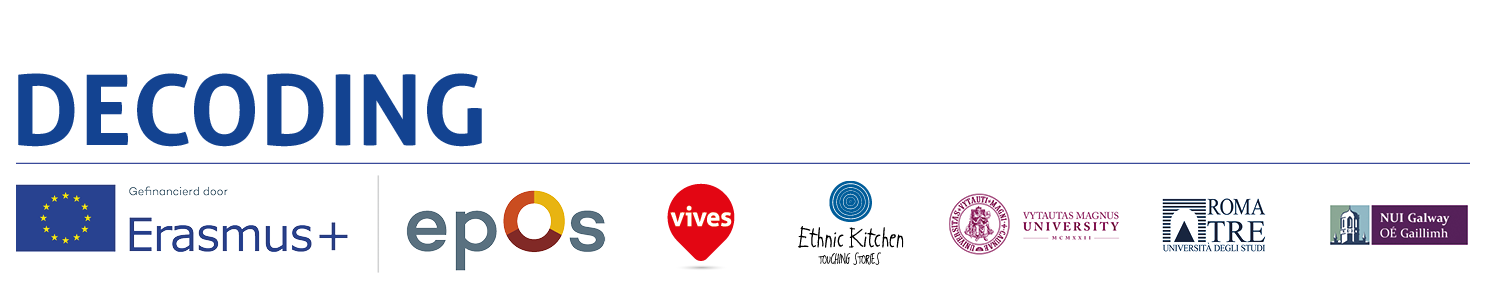 Università degli Studi Roma Tre – ItalyDD Decoding the Disciplines00 DD Questionnaires Plan 2017-2018September 20, 2017DD Questionnaire Plan 2017-201801DD Entry questionnaire 2-9 October 2017: intended to establish the first contact between teacher and student02DD Questionnaire on Expectations 10-16 October 2017: intended to know the student's expectations03DD Bottleneck questionnaire 17-23 October 2017: intended to define the obstacle to be communicated to the teacherFirst Q we want to establish the methodology of active participationSecond Q we want to allow students to think about their roleThird Q we define the bottleneck